Examples of 5 Number Summaries and Box Plots:1. The following are exam scores for a statistics course.  Find the 5 Number Summary for the data and create a Box Plot under the Dot Plot Shown (using the same axes).50, 62, 65, 68, 70, 72, 72, 73, 73, 73, 75, 75, 75, 75, 75, 78, 78, 78, 78, 78, 78, 78, 80, 80, 80, 80, 80, 80, 80, 80, 80, 802. The following are exam scores for another statistics course.  Find the 5 Number Summary for the data and create a Box Plot under the Dot Plot Shown (using the same axes).60, 64, 65, 65, 66, 66, 70, 70, 70, 74, 74, 74, 74, 75, 75, 75, 75, 75, 75, 76, 76, 76, 76, 80, 80, 80, 84, 84, 85, 85, 86, 90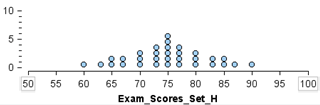 Min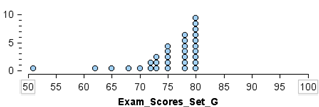 Q1MedianQ3MaxMinQ1MedianQ3Max